Практична робота:  «Осіннє диво».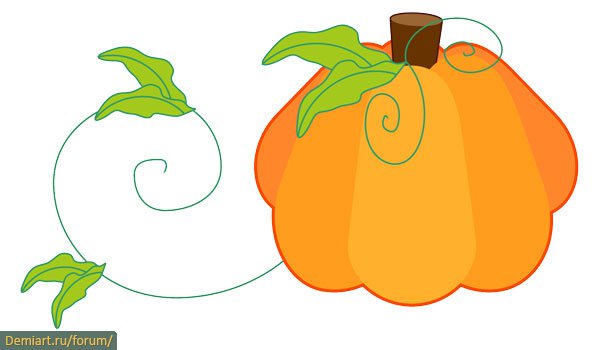 Малювання гарбузаКрок 1.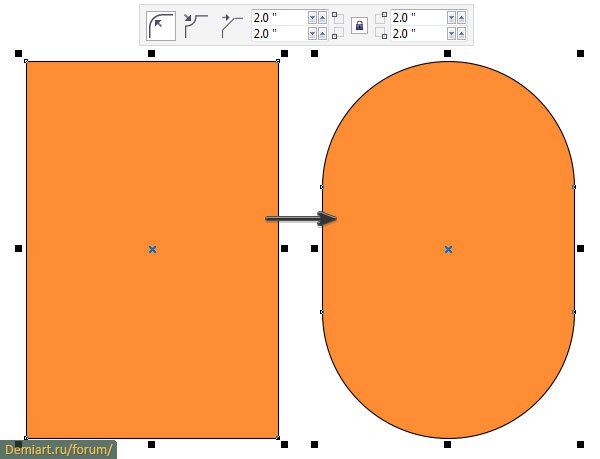 Крок 2.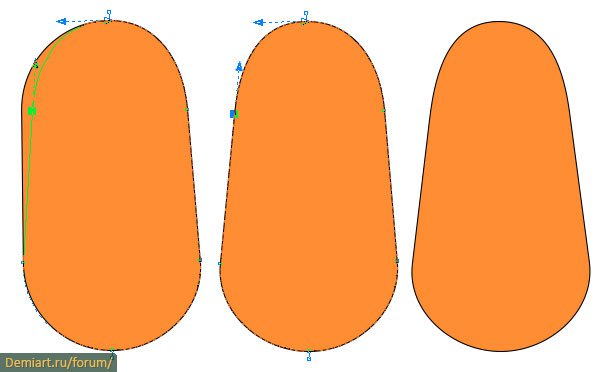 Крок 3.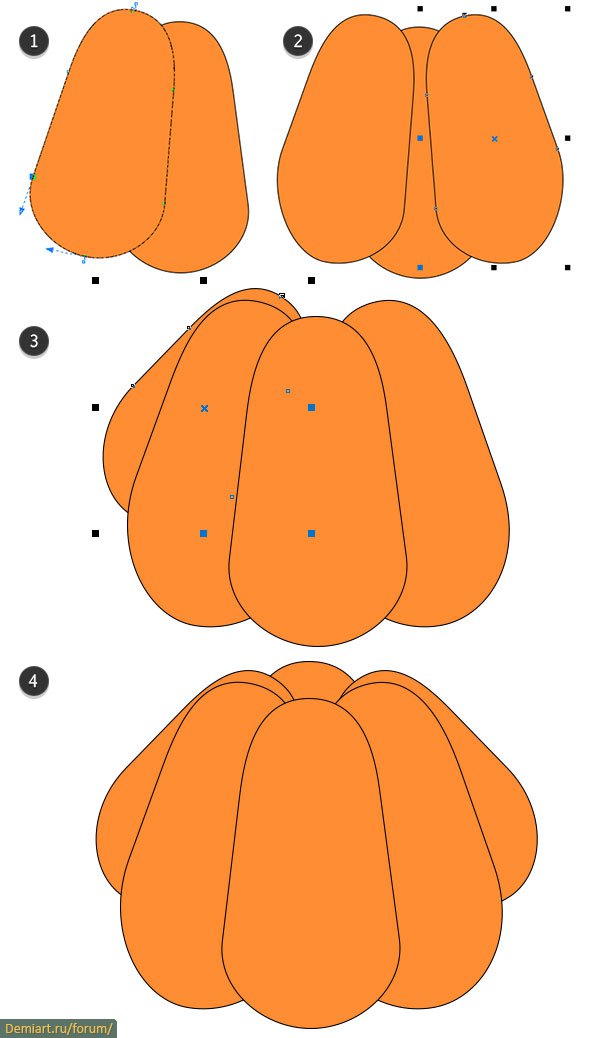 Крок 4.Приберіть контур та змініть колір частинок гарбуза. Для кожної частинки задайте колір в відтінках помаранчевого. Можна використати наступні кольори (від центру до країв)/R 255 G 176 B 45R 255 G 156 B 30R 255 G 134 B 44R 255 G 130 B 44
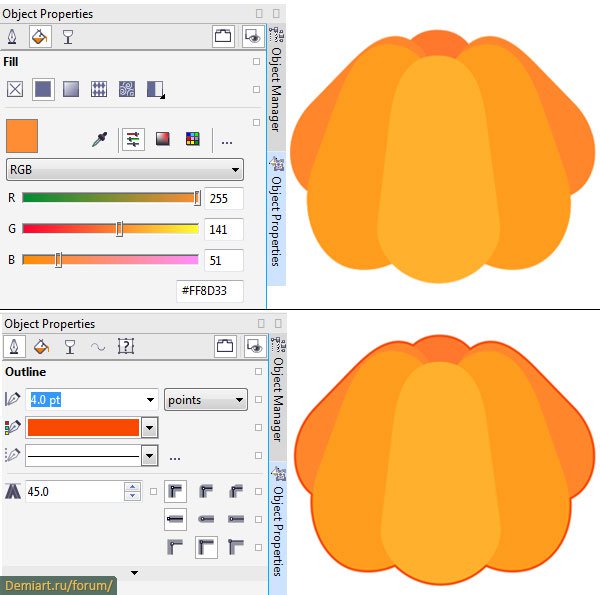 Крок 5.Виділіть всі об’єкти, що складають гарбуз та створіть контур навколо них, обравши інструмент «Створити новий об’єкт. Сгрупуйте всі елементи.Гарбузове листяКрок 1.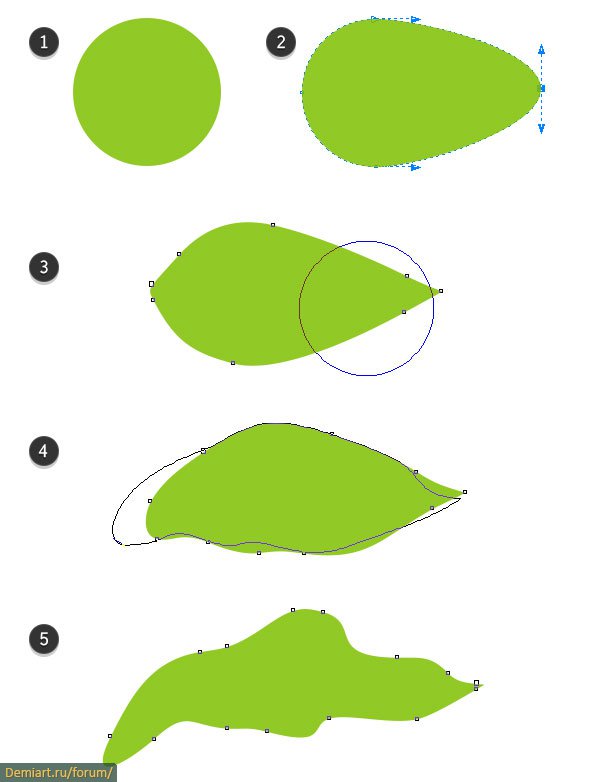 Крок 2.Зробіть копію листа. Крок 3.Виділіть обидва листочки та об’єднайте їх. Задайте контур для утвореного об’єкту. Намалюйте прожилки, використавши або криву через три точки, або дугу еліпса. Утворені частини сгрупуйте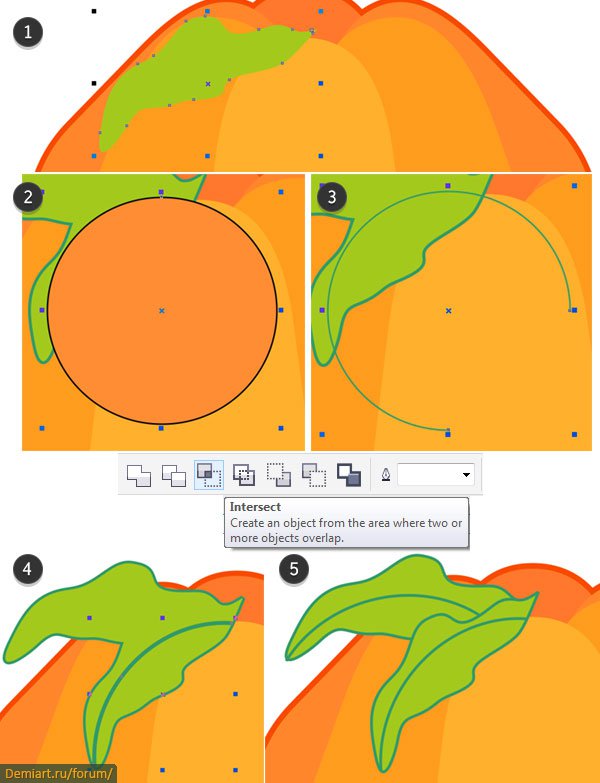 Малюємо стеблоКрок 1.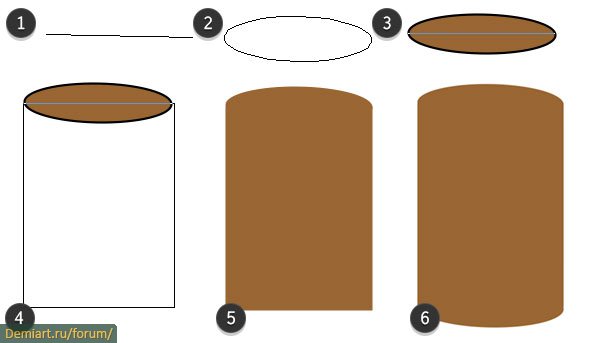 Крок 2.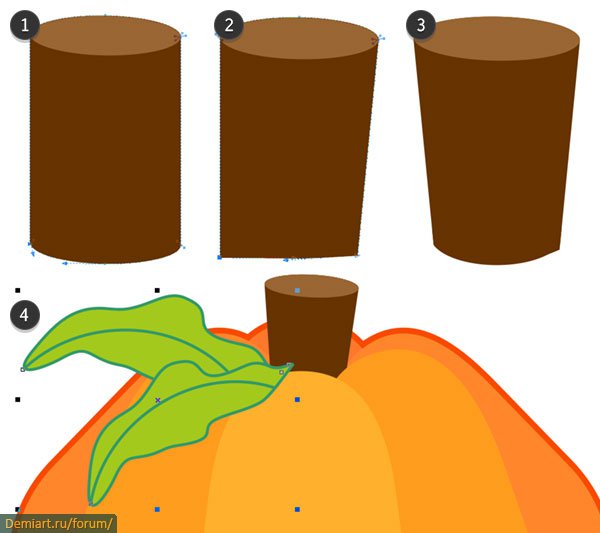 Крок 3.Використовуючи інструмент «Спіраль» з розділу «Багатокутник» намалюйте бадилля.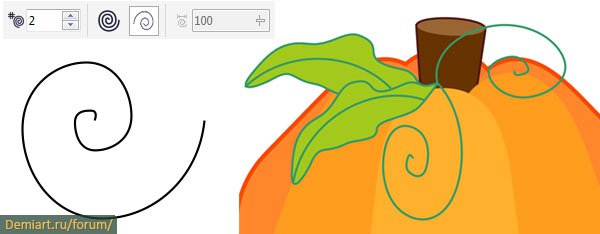 Крок 4.